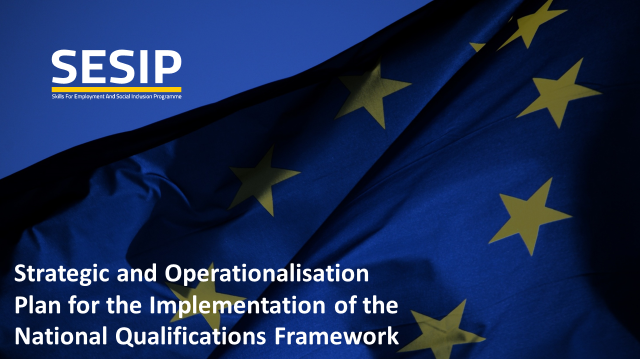 المكون 3: ضمان الجودة والمؤهلاتعمان، الأردنيوليو 2019الخطة الاستراتيجية والتشغيلية لتنفيذ الإطار الوطني للمؤهلاتللسنوات 2019-2023المكون 3المساعدة في وضع خطة تشغيلية لإطار المؤهلات الوطنية الأردنية المؤسس فيما يتعلق بمؤهلات التدريب والتعليم المهني والتقني، والعلاقة مع الشركاء الاجتماعيين ، وكذلك إجراء تحليل تشخيصي لمراجعة مسارات قطاع التعليم لتحسين جاذبية قطاع التدريب والتعليم المهني والتقنيتمت المراجعة والتعديل بواسطةالبروفيسور باستيان بومان والدكتور كلامن ميكلافيتشخبراء غير رئيسين متقدمين، ( الأنشطة 1.3.2، 1.3.8)مشروع الدعم الفني لبرنامج مهارات العمل والأندماج الأجتماعيالخطة الاستراتيجية والتشغيلية لتنفيذ الإطار الوطني للمؤهلاتللسنوات 2019-2023مقدمةتم أعداد الخطة الإستراتيجية في البداية لتنفيذ الأطار الوطني للمؤهلات من قبل اللجنة المشكلة وفقًا لرسالة رئيس هيئة أعتماد مؤسسات التعليم العالي وضبط جودتها رقم 1/5/515 بتاريخ 26/2 / 2019 برئاسة الأستاذ زيد العنبر ، مساعد رئيس هيئة أعتماد مؤسسات التعليم العالي وضبط جودتها وأعضاء اللجنة التالية أسماؤهم: الأستاذ الدكتور ماجد أبو جابر - الجامعة الأردنية.الأستاذ الدكتور خالد غرايبة - جامعة اليرموك.الدكتور موسى الحبيب - جامعة الحسين التقنية.د. أيمن مقابله - كلية لومينوس التقنية.د. رائد عليوة - وزارة التربية والتعليم.د. تحسين حكمت - هيئة أعتماد مؤسسات التعليم العالي وضبط جودتها.السيدة نادرة البخيت - المجلس الثقافي البريطاني.السيد عماد ملكاوي - وزارة العمل. ضمن مشروع الدعم الفني التابع للاتحاد الأوروبي ، تمت مراجعة مسودة الخطة الإستراتيجية ومناقشتها مع أصحاب المصلحة وتعديلها من قبل الخبراء لتوسيعها لتصبح خطة إستراتيجية وتشغيلية شاملة. يجب رؤية هذه الخطة وقراءتها مع خريطة الطريق المحددة والجدول الزمني الذي تم تطويره أيضًا ضمن مشروع الدعم الفني . ضمن هذه الوثيقة ، يتم تحديد الأنشطة في إطار الأهداف الاستراتيجية ، والتي يمكن فهمها على أنها مبادرات استراتيجية من حيث أولوياتها الزمنية وترابطها مع المبادرات الاستراتيجية في إطار أهداف استراتيجية مختلفة.الرؤية"نظام وطني للمؤهلات يقود إلى المنافسة العالمية".الرسالةرسالة الأطار الوطني الأردني للمؤهلات:"وضع وتنفيذ معايير شفافة وموحدة للأسس والجودة على المستوى الوطني ، وتوفير مرجع لتصميم وضمان جودة برامج التعليم والتدريب. كما يسعى إلى السماح بمقارنة المؤهلات الوطنية بالمؤهلات الدولية لتشجيع مبدأ التعلم مدى الحياة وتعزيز دور نظام المؤهلات الوطنية في تحقيق التطور النوعي لمخرجات التعلم ، وتمكين فرص التقدم ، كما يهدف إلى تسهيل الانتقال بين قطاعات التشغيل والتدريب والتعليم لتلبية احتياجات سوق العمل تمشيا مع الاستراتيجية الوطنية لتنمية الموارد البشرية. "القيمالتميز، الشفافية، الإبداع، الابتكار، المسؤولية، الثقة، الاحترام، روح الفريق، الاعتراف بجهد الآخرين،  الشراكة، والتأثير.الأهداف الأستراتيجية للأطار الوطني للمؤهلاتالاتفاق على المسائل الأساسية المتعلقة بإنشاء وتشغيل الإطار الوطني للمؤهلاتالمخرجاتنظرة عامة على الكيانات والمؤهلات التي ستخضع لإجراءات الأطار الوطني للمؤهلاتالاتفاق على الإطار الزمني للمراجعة الأولية لجميع الكيانات والمؤهلاتالاتفاق على طبيعة نظام إدارة الإطار الوطني للمؤهلاتمحاذاة الإطار الوطني للمؤهلات مع أنشطة ضمان الجودة والاعتمادتنظيم وتشريعات واضحة توضح العلاقة بين مختلف الجهات المختصة والمتخصصة في:ضمان جودة التعليم (البرامج التعليمية)ضمان الجودة الداخلية وتحسين إطار العمليات ، بما في ذلك التقييمات الذاتية وإجراءات المتابعة1.6 .  الاتفاق على نهج لآلية مراجعة المؤسسات والمؤهلاتالأنشطة:اتخاذ قرار حول المؤسسات والمؤهلات التي ستخضع لإطار الوطني للمؤهلات (لا سيما في التعليم العام والتعليم قبل الابتدائي)تجميع قائمة شاملة بمؤسسات المزودة والمؤهلات التي سيتم إدراجها وتسجيلها في الأطار الوطني للمؤهلات.اتخاذ قرار حول الفترة التي ستقوم  فيها جميع المؤسسات والمؤهلات بالتسجيل والإدراجاتخاذ قرار حول نموذج حوكمة للأطار الوطني للمؤهلات ، لا سيما ما إذا كان سيكون نموذجًا مركزيًا مع جهة واحدة مسؤولة عن تنفيذ الإطار الوطني أو النموذج اللامركزي ، حيث يلعب كل قطاع دورًا. في حالة وجود نموذج لامركزي ، أتخاذ قرار حول تقسيم المسؤوليات وتحديد الصلاحيات (الشروط والأحكام المرجعية)  لمختلف الهيئات القطاعية توضيح واتخاذ قرار حول العلاقة بين ضبط الجودة ، ولا سيما الاعتماد ، وعمليات التسجيل والإدراج.وضع تعليمات للتمييز بين الأدوار والمقاصد والكفاءات والعلاقة بين مختلف الكيانات المختصة المسؤولة عن ضبط الجودة وضمان واعتماد التعليم والتدريب.اتخاذ قرار حول آلية المراجعة ، ولا سيما التوازن بين استخدام المراجعين الخارجيين وموظفي الجهة المسؤولة عن الإطار الوطني للمؤهلاتالمسؤوليات: مجلس الأطار الوطني للمؤهلات، اللجنة التوجيهية، هيئة أعتماد مؤسسات التعليم العالي، هيئنة تنمية وتطوير المهارات المهنية والتقنية، وزارة التربية والتعليم،و ممثلو الصناعة / أصحاب العمل2. معايير موحدة للمؤهلات وتطويرها لقطاع التدريب والتعليمالمخرجات:2.1. واصفات المستوى العام، وواصفات فرعية لجميع مستويات المؤهلات من جميع الأنواع ، تعليمات لتصنيف الجوانب المساهمة ، تصنيف المؤهلات ، الاعتراف بالمؤهلات السابقة ، التقدم و الدخول للمؤهل وقواعد الانتقال المعدّة والموافقة عليها بالشراكة مع القطاع الخاص والشركاء المعنيين .2.2. معايير وإجراءات تطوير المؤهلات الموجهة نحو تحقيق النتائج ، بما في ذلك المبادئ التوجيهية (دليل) لتطوير نتائج تعلم البرنامج ورسم خرائط لها على الواصفات.  2.3. نهج مشترك للتقييم ،الأعتماد و الأعتراف في التعليم المسبقالأنشطةتشكيل لجان فرعية فنية تابعة للجنة التوجيهية (تنشأ من قبل هيئة أعتماد مؤسسات التعليم العالي أو اللجنة التوجيهية) ووضع شروط واحكام مرجعية محددة لكل لجنة من اللجان الفرعية للقيام بالمهام المدرجة أدناه:مراجعة وتنقيح المستويات ، واصفات المستوى واصفات المستوى الفرعي بالتعاون مع أصحاب المصلحة. تطوير تصنيف مؤهلات التعليم والتدريب ، بناءً على القطاع والحجموضع تعليمات لإدراج المؤهلات الموجودة سابقًاوضع معايير وإجراءات الدخول والتقدم ونقل المؤهلات.تطوير التعليمات ودليل من أجل نهج مشترك للتقييموضع نهج مشترك لاستخدام نظام الأعتمادتطوير نهج مشترك للأعتراف في التعليم المسبقالمسؤوليات: مجلس الأطار الوطني للمؤهلات، اللجنة التوجيهية، هيئة أعتماد مؤسسات التعليم العالي3.المعايير والتعليمات الموحدة لإدراج وتسجيل المؤسسات المزودة والمؤهلات في الأطار الوطني للمؤهلات الوطنيةالمخرجات:3.1. معايير، أسس، وإجراءات إدراج المؤسسات التعليمية وتسجيل المؤهلات في إطار المؤهلات الوطنية.3.2. معايير وإجراءات الاعتراف بالمؤهلات الأجنبية وتسكينها والموافقة عليها بالشراكة مع مؤسسات القطاع الخاص والجهات المعنية. الأنشطةتشكيل لجان فرعية فنية تابعة للجنة التوجيهية ( تنشأ من قبل هيئة اعتماد مؤسسات التعليم العالي أو اللجنة التوجيهية) ووضع شروط واحكام مرجعية محددة لكل لجنة من اللجان الفرعية للقيام بالمهام المدرجة أدناه:وضع معايير وأسس وإجراءات لإدراج (وإعادة إدراج) المؤسسات المزودة في الأطار الوطني للمؤهلات.وضع معايير، أسس، وإجراءات لتسجيل وإعادة تسجيل المؤهلات في الأطار الوطني للمؤهلات.وضع تعليمات لتصنيف وإصدار الشهادات للمؤسسات المانحة للمؤهلات.تطوير آلية مؤسسية للاعتراف بالمؤهلات الأجنبية وتسكينها.المسؤوليات: مجلس الأطار الوطني للمؤهلات، اللجنة التوجيهية، هيئة أعتماد مؤسسات التعليم العالي.4. ضمان الجودة للأطار الوطني للمؤهلاتالمخرجات:4.1. عمليات وإجراءات ضمان الجودة الداخلية للأطار الوطني للمؤهلات4.2. منصة للحوار والتعاون لأصحاب المصلحة الرئيسيين لتعزيز التعاون والالتزام بشفافية.الأنشطة. وضع نظام لضمان الجودة الداخلية لجميع العمليات والمعايير والإجراءات للأطار الوطني للمؤهلاتتشكيل لجان تقوم بإعداد وتطوير معايير وأسس ترخيص الخبراء الخارجيين المحتملين لمراجعة مؤهلات مؤسسات التعليم العالي والتعليم العام،والتعليم المهني والتقني، والمؤهلاتإنشاء منصة للحوار والتعاون لأصحاب المصلحة ، تُعقد فيها اجتماعات منتظمة لتقييم وتحسين الأطار الوطني للمؤهلاتوتنفيذهتطوير مفهوم للدراسات المتعلقة بالأطار الوطني للمؤهلات وتحليلها.المسؤوليات: مجلس الأطار الوطني للمؤهلات، اللجنة التوجيهية، هيئة أعتماد مؤسسات التعليم العالي.5.خطة تجريبية لتنفيذ الأطار الوطني للمؤهلاتالمخرجات:5.1. إنشاء مجموعة كعينة من المؤسسات المزودة والمؤهلات ، التي تغطي جميع القطاعات5.2. تحليل SWOT ( نقاط القوة، نقاط الضعف، الفرص، والتهديدات) والمراجعة اللاحقة للمعايير والأسس والإجراءات الحالية على أساس نتائج المرحلة التجريبيةالأنشطةتحديد وتطبيق طرق اختيار المؤسسات والمؤهلات للمرحلة التجريبية.تدريب موظفي الجهة المسؤولة عن الأطار الوطني للمؤهلات وتوفير المعلومات للمؤسسات المعنيةالاضطلاع بالأنشطة التجريبية.تحليل المرحلة التجريبية ووضع توصيات للتحسينوضع خطة عمل لتضمين نتائج المرحلة التجريبية في وثائق الأطار الوطني للمؤهلاتوضع اللمسات الأخيرة والموافقة على جميع الوثائق ذات الصلة في الأطار الوطني للمؤهلات ، بما في ذلك المعايير، الأسس، والأدلةالمسؤوليات: تتحمل هيئة أعتماد مؤسسات التعليم العالي، ومجلس الأطار الوطني للمؤهلات المسؤولية الشاملة عن تنسيق المرحلة التجريبية6. قاعدة بيانات وطنية شاملة لجميع المؤهلات والمؤسسات المعتمدة والمعترف بهاالمخرجات:6.1. إنشاء قاعدة بيانات للمؤهلات والمؤسسات المزودة من جميع القطاعات ، والتي ترتبط بأنظمة الموارد البشرية الأخرى في القطاعين العام والخاص ومؤسسات المجتمع المدني. الأنشطة:تصميم الملامح لقواعد البيانات ، بما في ذلك الواجهات وحقول إدخال البياناتوضع المواصفات الفنية بناءً على متطلبات التصميمالحصول على المعدات اللازمة لقاعدة البيانات.تطوير البرامج الضرورية والواجهة العامة لقاعدة البيانات القائمةعلى الويب.تدريب الموظفين الفنيين اللازمين وفريقهم مع الخبراء من كل قطاع وخبراء إطار الوطني للمؤهلات .تنظيم جمع البيانات حول المؤسسات والمؤهلات في كل قطاع تعليمي وتوحيد معيار تجميع وتنظيم هذه البيانات بحيث يكون هناك نظام مشترك لإدارة البيانات عبر قطاعات التعليمإنشاء واجهات للمؤسسات ذات الصلة.المسؤوليات:هيئة أعتماد مؤسسات التعليم العالي7. الدعم الفني وبناء القدرات للجهة المسؤولة عن الأطار الوطني للمؤهلات وأصحاب المصلحةالمخرجات:.7.1. تعزيز القدرات والكفائات الفنية للجهة المسؤولة عن الأطار الوطني للمؤهلات لتقديم الدعم الفني للمؤسسات المزودة، والمؤسسات المعنية بضمان جودة التعليم7.2. المشورة الفنية والتدريب للمؤسسات المزودة، والمؤسسات المعنية بضمان جودة التعليمالأنشطة:إجراء تقييم للاحتياجات لمتطلبات قدرة أصحاب المصلحة والجهة المسؤولة عن الأطار الوطني للمؤهلات فيما يتعلق بالدعم الذي يتعين تقديمه لتيسير إدخال مفاهيم جديدة ، مثل التعليم القائم على النتائجوضع خطة التدريب وبناء القدرات والقيام بالمشاورات وحلقات العمل وتقديم الدعم الفني وبناء القدرات لجميع أصحاب المصلحة وموظفي الجهة المسؤولة عن الأطار الوطني للمؤهلات تمشيا مع نتائج تقييم الاحتياجات.مناقشة وتحديد نوع وهيكل التشاور والمشورة التي يمكن تقديمها دون خلق تضارب في المصالح ؛ سيتم التمييز بين بناء القدرات الأولية والأنشطة الجاريةإعداد أدلة لتطوير واستعراض المؤهلات ، بما في ذلك التقييم والاعتمادات وإصدار الشهاداتإعداد أدلة لتصميم لوائح تنظيمية لضمان الجودة لبرامج التعلم والتدريب بالشراكة مع أصحاب المصلحة المعنيين بضمان جودة التعليم والتدريبالمسؤوليات:هيئة أعتماد مؤسسات التعليم العالي بالتعاون مع الجهات المعنية8. نشر الوعي والمعرفة المتعلقة بأهداف وفوائد وآليات إطار المؤهلات الوطنيةالمخرجات:8.1. أن يكون لدى الأفراد والمؤسسات التعليمية ومؤسسات القطاعين العام والخاص الوعي والمعرفة الكاملة بالأطار الوطني للمؤهلات وتعليماته وفوائده وآلياته.الأنشطة:تصميم استراتيجية شاملة للرؤية والتواصلتصميم وتشغيل موقع مركزي على شبكة الإنترنت للأطار الوطني للمؤهلات ، للأبلاغ عن الأطار الوطني للمؤهلات ، وتطويرالوثائق ذات الصلةتصميم وتنفيذ حملات التوعية الوطنية التي تستهدف الشباب والآباء وأصحاب العمل والمؤسسات الصناعية وغيرها.عقد ورش عمل ومجموعات تركيز لزيادة الوعي بالأطار الوطني للمؤهلات.تحديد جهات متعددة مناسبة لزيادة نشر المعلومات حول الأطار الوطني للمؤهلات ، بما في ذلك المنظمات التعليمية ، منظمات الأسرة ، المنظمات الطلابية ، منظمات أصحاب العمل ووسائل الإعلام.تطوير أدوات المعلومات لتقديم الأطار الوطني للمؤهلات ، وخطة العمل ، والخطة الاستراتيجية ، وخطوات التنفيذ وجميع الوثائق والتطورات ذات الصلة.المسؤوليات:هيئة أعتماد مؤسسات التعليم العالي بالتعاون مع الجهات المعنية9. تحديد المراجع  للأطار الوطني للمؤهلات  ومقارنته مع الأطر الأخرى في المنطقة العربية وحول العالمالمخرجات:9.1. الشفافية، المقارنة، والمواءمة بين الأطار الوطني للمؤهلات والأطر الأخرى بهدف دعم الأعتراف بالمتعلمين والخريجين وتنقلهم.الأنشطة:تحديد الأطر العربية والدولية المناسبة للمرجعية والمقارنة والتعاونتحديد مرجعية الإطار مع الأطر العربية والدولية ، بما في ذلك الأطر الإقليمية.تطوير فهم مشترك لكيفية تسهيل الأطار الوطني للمؤهلات للأعتراف بالمؤهلاتتوقيع اتفاقيات الاعتراف بين الأردن والدول الأخرى للاعتراف بالمؤهلات الأردنية.المسؤوليات:هيئة أعتماد مؤسسات التعليم العالي بالتعاون مع الجهات المعنية10. البيئة التنظيمية لإدارة وتنفيذ الأطار الوطني للمؤهلاتالمخرجات:10.1. نظام حوكمة متفق عليه لتشغيل الأطار الوطني للمؤهلات10.2. وحدة متكاملة لإدارة وتنفيذ الأطار الوطني للمؤهلات10.3.مقترحات لتعديل التشريعات والوثائق التنظيمية لتسهيل تنفيذ الأطار الوطني للمؤهلات.الأنشطة:تطوير نظام حوكمة متفق عليه بصورة متبادلة مع الأطار الوطني للمؤهلاتوضع قائمة دقيقة من المؤسسات والمؤهلات / البرامج الموجودة في الأردن كأساس لتصور نطاق وحجم العمل.وضع خطة التشغيل التي تأخذ في الاعتبار الزيادة التدريجية في حجم العمل ونطاق المهام المتعلقة بإدارة إطار العمل الوطني.وضع مخطط تنظيمي واتخاذ قرار بشأن تقسيم المسؤوليات والكفاءات بين الهيئة / السلطة المركزية المسؤولة عن الأطار الوطني للمؤهلات والهيئات / السلطات القطاعية.تحديد أدوار ومسؤوليات أولئك الذين يديرون الإطار.تعيين الموظفين الإداريين والفنيين المؤهلين لتنفيذ الإطار.وضع التعليمات الإدارية والمالية لتنفيذ واعتماد الإطار.وضع نظام لإشراك الدعم الخارجي ، وخاصة الهيئات المهنية والخبراء الوطنيين والدوليين.تطوير نظام الإدارة الإلكترونية لتنفيذ عمليات الإطار.مراجعة الإطار التنظيمي والتشريعات القائمة ووضع مقترحات للتعديلات.المسؤوليات:هيئة أعتماد مؤسسات التعليم العالي، اللجنة التوجيهية بالتعاون مع الجهات المعنيةخارطة الطريق والجدول الزمني المخصص لتنفيذ الأطار الوطني للمؤهلاتالنشاطالجدول الزمني المخصصالمسؤوليةالأطلاع على جميع المؤسسات والمؤهلات المحتملة التي سيتم تسجيلها / أدراجهايوليو - أغسطس 2019هيئة أعتماد مؤسسات التعليم العالي، اللجنة التوجيهية، الجهات المعنيةتوضيح الأسئلة الرئيسية:أتخاذ قرار حول المؤسسات والمؤهلات التي ستخضع للأطار الوطني للمؤهلات (لا سيما في التعليم العام والتعليم قبل الابتدائي)أتخاذ قرار بشأن نموذج التشغيل المركزي أو اللامركزي (الهيئات المركزية والقطاعية) ؛ أتخاذ قرار بشأن الأدوار والمسؤولياتأتخاذ قرار بشأن أدوار ومسؤوليات السلطات المسؤولة عن الأطار الوطني للمؤهلات وأنشطة ضمان الجودة والاعتماد ، بما في ذلك تطوير التعليمات المرتبطة اتخاذ قرار حول الفترة التي يتعين خلالها على جميع المؤسسات والمؤهلات الخضوع للتسجيل والإدراجاتخاذ قرار بشأن آلية المراجعة ، ولا سيما الموازنة بين استخدام المراجعين الخارجيين وموظفي الجهة المسؤولة عن الإطار الوطني للمؤهلات أغسطس - أكتوبر 2019هيئة أعتماد مؤسسات التعليم العالي، اللجنة التوجيهية، الجهات المعنيةتطوير نظام حوكمة متفق عليه بشكل متبادل للأطار الوطني للمؤهلاتأغسطس - نوفمبر 2019هيئة أعتماد مؤسسات التعليم العالي، مجلس الأطار الوطني للمؤهلات، الجهات المعنيةتصميم خطة التوظيفأغسطس - نوفمبر 2019هيئة أعتماد مؤسسات التعليم العالي، مجلس الأطار الوطني للمؤهلات، الجهات المعنيةتصميم المخطط التنظيميأغسطس - نوفمبر 2019هيئة أعتماد مؤسسات التعليم العالي، مجلس الأطار الوطني للمؤهلات، الجهات المعنيةإنشاء " القسم/ الدائرة " المسؤول عن الإطار الوطني للمؤهلاتأغسطس - نوفمبر 2019هيئة أعتماد مؤسسات التعليم العالي، رئاسة الوزراءوضع الأوصاف الوظيفيةسبتمبر - نوفمبر 2019هيئة أعتماد مؤسسات التعليم العالي، الجهات المعنيةوضع الشروط والأحكام المرجعية لوحدات قسم/ دائرة الأطار الوطني للمؤهلاتسبتمبر - نوفمبر 2019هيئة أعتماد مؤسسات التعليم العالي، مجلس الأطار الوطني للمؤهلاتوضع ميزانية لتنفيذ الإطارأكتوبر - نوفمبر 2019هيئة أعتماد مؤسسات التعليم العالي، مجلس الأطار الوطني للمؤهلات، الجهات المعنيةالتوظيف الأولي في "القسم/ الدائرة" التي تضم مسؤولين موافق عليهم من جميع القطاعات التعليميةأكتوبر - ديسمبر 2019هيئة أعتماد مؤسسات التعليم العالي، رئاسة الوزراءتطوير نظام الإدارة الإلكترونية لتنفيذ الأطار الوطني للمؤهلاتديسمبر 2019 - يناير 2020هيئة أعتماد مؤسسات التعليم العالي، مجلس الأطار الوطني للمؤهلات، الجهات المعنيةإنشاء لجان فرعية للأنشطة الاستراتيجية المتعلقة بالنقطتين 2 و 3ديسمبر 2019 - يناير 2020هيئة أعتماد مؤسسات التعليم العالي، مجلس الأطار الوطني للمؤهلات، اللجنة التوجيهيةتصميم استراتيجية الرؤية والتواصليناير إلى مارس 2020هيئة أعتماد مؤسسات التعليم العالي، اللجنة التوجيهية، الجهات المعنيةتصميم وتشغيل الموقع الألكتروني المركزي للأطار الوطني للمؤهلات فبراير - أبريل 2020هيئة أعتماد مؤسسات التعليم العاليتدريب الموظفينمارس - مايو 2020هيئة أعتماد مؤسسات التعليم العالي، ، الجهات المعنيةتصميم خطة لأشراك أصحاب المصلحة وتنظيم عملية ترشيحات أصحاب المصلحة للنظراء المسؤولين عن الأطار الوطني للمؤهلاتمايو - يونيو 2020هيئة أعتماد مؤسسات التعليم العالي، مجلس الأطار الوطني للمؤهلات، الجهات المعنيةتدريب نظراء أصحاب المصلحةيوليو - أكتوبر 2020هيئة أعتماد مؤسسات التعليم العالي، الجهات المعنيةمراجعة المستويات وواصفات المستوى (بالتشاور مع أصحاب المصلحة)مايو - ديسمبر 2020هيئة أعتماد مؤسسات التعليم العالي، مجلس الأطار الوطني للمؤهلات، اللجنة التوجيهية، الجهات المعنيةوضع تعليمات لتصنيف المؤسساتنوفمبر 2020 - فبراير 2021هيئة أعتماد مؤسسات التعليم العالي، مجلس الأطار الوطني للمؤهلات، الجهات المعنيةوضع تعليمات لتصنيف وإصدار الشهاداتديسمبر 2020 - مارس 2021هيئة أعتماد مؤسسات التعليم العالي، مجلس الأطار الوطني للمؤهلات، الجهات المعنيةوضع تعليمات لإدراج المؤهلات الموجودة سابقًاديسمبر 2020 - مارس 2021هيئة أعتماد مؤسسات التعليم العالي، مجلس الأطار الوطني للمؤهلات، الجهات المعنيةوضع معايير وأسس وإجراءات للأدراج ومساعدة المؤسسات المزودةنوفمبر 2020 - مارس 2021هيئة أعتماد مؤسسات التعليم العالي، مجلس الأطار الوطني للمؤهلات، الجهات المعنيةوضع معايير، وإجراءات القبول والدخول ونقل المؤهلاتيناير - أبريل 2021هيئة أعتماد مؤسسات التعليم العالي، مجلس الأطار الوطني للمؤهلات، الجهات المعنيةتطوير نهج مشترك للاعتمادات ، بما في ذلك معايير وإجراءات تخصيص اعتمادات التعلم أكتوبر 2020 - أبريل 2021هيئة أعتماد مؤسسات التعليم العالي، مجلس الأطار الوطني للمؤهلات، اللجنة التوجيهية، الجهات المعنيةتطوير آلية مؤسسية للاعتراف بالمؤهلات الأجنبية وتسكينهايناير - أبريل 2021هيئة أعتماد مؤسسات التعليم العالي، مجلس الأطار الوطني للمؤهلات، الجهات المعنيةإعداد أدلة لتصميم لوائح (تنظيمات) أنظمة ضمان الجودة لبرامج التعلم والتدريبيناير - أبريل 2021هيئة أعتماد مؤسسات التعليم العالي، مجلس الأطار الوطني للمؤهلات، الجهات المعنيةإعداد كتيبات لتطوير ومراجعة المؤهلات ، بما في ذلك التقييم والاعتمادات والشهادات.يناير - أبريل 2021هيئة أعتماد مؤسسات التعليم العالي، مجلس الأطار الوطني للمؤهلات، الجهات المعنيةوضع تعليمات ودليل لنهج مشترك للتقييمنوفمبر 2020 - مايو 2021هيئة أعتماد مؤسسات التعليم العالي، الجهات المعنيةوضع معايير، أسس، وإجراءات تسجيل المؤهلاتيناير - مايو 2021هيئة أعتماد مؤسسات التعليم العالي، مجلس الأطار الوطني للمؤهلات، الجهات المعنيةتصميم حملات التوعية الوطنيةمارس - مايو 2021هيئة أعتماد مؤسسات التعليم العالي، الجهات المعنيةتنفيذ حملات التوعية الوطنية ، بما في ذلك ورشات العمل ومجموعات التركيزمن مايو 2021هيئة أعتماد مؤسسات التعليم العالي، الجهات المعنيةتصميم المرحلة التجريبية ، بما في ذلك المنهجية والاختيار للمؤسساتأبريل - مايو 2021هيئة أعتماد مؤسسات التعليم العالي، الجهات المعنيةالاستعداد للمرحلة التجريبية: تدريب الأشخاص المعنيينمايو - يونيو 2021هيئة أعتماد مؤسسات التعليم العالي، الجهات المعنيةإجراء المرحلة التجريبيةيونيو - أكتوبر 2021هيئة أعتماد مؤسسات التعليم العالي، الجهات المعنيةتصميم متطلبات قاعدة البياناتأبريل - أكتوبر 2021هيئة أعتماد مؤسسات التعليم العاليتطوير نهج مشترك لجمع البيانات،تحليلها، وإدارتها أغسطس - أكتوبر 2021هيئة أعتماد مؤسسات التعليم العالي، مجلس الأطار الوطني للمؤهلات، اللجنة التوجيهية، الجهات المعنيةتقييم الاحتياجات لبناء قدرات أصحاب المصلحةسبتمبر - نوفمبر 2021هيئة أعتماد مؤسسات التعليم العالي، الجهات المعنيةتحليل المرحلة التجريبية واقتراح التعديلات على المعايير والإجراءات وغيرها من الوثائق ذات الصلةأكتوبر - نوفمبر 2021هيئة أعتماد مؤسسات التعليم العالي، مجلس الأطار الوطني للمؤهلات، اللجنة التوجيهية، الجهات المعنيةتطوير أنظمة لضمان الجودة الداخلية لجميع عمليات الإطار الوطني للمؤهلات ، بما في ذلك المعايير والإجراءاتأغسطس - ديسمبر 2021هيئة أعتماد مؤسسات التعليم العالي، مجلس الأطار الوطني للمؤهلات، اللجنة التوجيهية مراجعة الإطار التنظيمي الحالي ووضع مقترحات التعديلاتسبتمبر - ديسمبر 2021هيئة أعتماد مؤسسات التعليم العالي، مجلس الأطار الوطني للمؤهلات، الجهات المعنيةوضع خطة عمل لتعديل وثائق الإطار الوطني للمؤهلات على أساس تحليل المرحلة التجريبيةنوفمبر - ديسمبر 2021هيئة أعتماد مؤسسات التعليم العالي، مجلس الأطار الوطني للمؤهلات، اللجنة التوجيهية، الجهات المعنيةإنشاء لجان لوضع معايير الترخيص للخبراء الخارجيين المحتملين في جميع قطاعات التعليمنوفمبر - ديسمبر 2021هيئة أعتماد مؤسسات التعليم العالي، مجلس الأطار الوطني للمؤهلات، الجهات المعنيةتطوير خطط التدريب وبناء القدراتنوفمبر - ديسمبر 2021هيئة أعتماد مؤسسات التعليم العالي، مجلس الأطار الوطني للمؤهلات، اللجنة التوجيهية، الجهات المعنيةتطوير منصة للحوار والتعاون لأصحاب المصلحةنوفمبر - ديسمبر 2021هيئة أعتماد مؤسسات التعليم العالي، مجلس الأطار الوطني للمؤهلات، اللجنة التوجيهية، الجهات المعنيةشراء المعدات المطلوبةأكتوبر 2021 - يناير 2022هيئة أعتماد مؤسسات التعليم العاليتطوير البرمجيات لقاعدة البياناتأكتوبر 2021 - مارس 2022هيئة أعتماد مؤسسات التعليم العاليتحديد الأطر المؤهلات الدولية والعربية المناسبة للرجوع إليها والقياس (المقارنة)فبراير - أبريل 2022هيئة أعتماد مؤسسات التعليم العالي، مجلس الأطار الوطني للمؤهلات، اللجنة التوجيهيةوضع اللمسات الأخيرة على جميع الوثائق ذات الصلة بالأطار الوطني ، بما في ذلك المعايير، الأسس، والأدلةيناير - مايو 2022هيئة أعتماد مؤسسات التعليم العالي، مجلس الأطار الوطني للمؤهلات، اللجنة التوجيهية، الجهات المعنيةتدريب الكوادر الفنية المسؤولة عن قاعدة البياناتمارس - مايو 2022هيئة أعتماد مؤسسات التعليم العالي، الجهات المعنيةجمع البيانات حول المؤسسات والمؤهلاتمارس - مايو 2022هيئة أعتماد مؤسسات التعليم العالي، اللجنة التوجيهية، الجهات المعنيةإجراء دورات تدريبية وبناء القدرات لاستخدام قاعدة البياناتيناير - مايو 2022هيئة أعتماد مؤسسات التعليم العالي، الجهات المعنيةإنشاء واجهات للمؤسسات ذات الصلةمايو - يوليو 2022هيئة أعتماد مؤسسات التعليم العالي، الجهات المعنيةتطوير مفهوم للدراسات المتعلقة بالأطار الوطني للمؤهلات وتحليلها.أكتوبر - ديسمبر 2022هيئة أعتماد مؤسسات التعليم العالي، مجلس الأطار الوطني للمؤهلات، اللجنة التوجيهيةتطوير أدوات المعلومات حول الأطار الوطني للمؤهلاتيناير 2020 - ديسمبر 2022 (عملية مستمرة)هيئة أعتماد مؤسسات التعليم العالي، الجهات المعنيةتحديد مرجع للأطار الوطني للمؤهلات مع الأطر الدوليةسبتمبر 2022 - يناير 2023هيئة أعتماد مؤسسات التعليم العالي، اللجنة التوجيهيةتطوير نظام متفق عليه للأعتراف بالتعليم المسبقمايو 2022 - مايو 2023هيئة أعتماد مؤسسات التعليم العالي، مجلس الأطار الوطني للمؤهلات، الجهات المعنية